Er is levend water bij Jezus voor een Samaritaanse vrouwHeb je het ook nodig?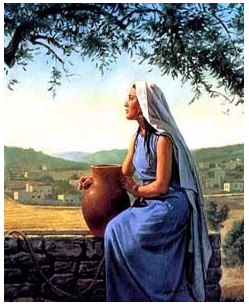  Opdrachten Sta op cursus Geestelijk herstel Te gebruiken voor in de groepsdiscussie en daarna voor jezelfLezen: Johannes 4:1-30 en 39-421. Wat spreekt je aan in dit tekstgedeelte.2. Waarom haalt Jezus haar probleem boven water?3. Hoe komt het levend water bij haar binnen?4. Welk innerlijk probleem wil je voor God boven water halen? Waarom?5a. Er kunnen allerlei redenen van geestelijke achteruitgang zijn.       Welke van de volgende zaken herken je bij jezelf?A. Ik heb moeite met geloofsbeproevingen.B. Er is geen verdere bekering bij mij.C. Emotionele problemen worden maar niet opgelost.D. Pijnlijke herinneringen uit het verleden zijn niet goed verwerkt.E. Mijn geestelijke bron (of hart) lijkt te zijn verontreinigd en vervuild.F. Ik ben geestelijk uitgeput en uitgedroogd.  G. Ik isoleer mezelf teveel vanwege teleurstelling en schaamte.H. Ik voel me te weinig waard en heb moeite om me te geven.I. Twijfel, onzekerheid en angst hebben weer vat op mij gekregen. 5b. Zet de drie voor jou belangrijkste op een rijtje.       Vergelijk ze met elkaar.5c. Welke komen het meest voor? Wat kun je er aan doen? Bid voor jezelf en voor elkaar. 6. Bespreek samen het volgende gedeelte en de Bijbelteksten:Jezus zei tegen de Samaritaanse vrouw: ‘Ieder die van dit water drinkt, zal weer dorst krijgen, maar wie drinkt van het water dat Ik hem zal geven, zal in eeuwigheid geen dorst meer krijgen. Maar het water dat Ik hem zal geven, zal in hem een bron worden van water dat opwelt tot in het eeuwige leven’ (Joh.4:13-14).Jezus kan ons pas echt verzadigen en de volkomen geestelijke vervulling geven. Hij roept ons toe vanuit Joh.7:37: ‘Als iemand dorst heeft, laat hij tot Mij komen en drinken.’7. Kun je vertellen hoe je levend water van Jezus ontvangt en ervaart?Word vervuld met de Geest8. Lees samen Efeze 5:14-21. Bespreek het daarna.We hebben de vervulling met de Heilige Geest nodig! In Efeze 5:18 worden we opgeroepen: ‘Word vervuld met de Geest.’ In het Grieks is de werkwoordsvorm passief en preasens. Dit betekent dat ‘vervuld worden’ om een daad van God gaat, maar dat het voor de gelovigen ook een blijvende opdracht is om voortdurend vervuld te worden. We hebben geestelijk een voortdurende opwekking nodig!9. Hoe worden we vervuld met de Geest? Word een overvloeiende bronJezus leert ons in Joh.7:38: ‘Wie in Mij gelooft, zoals de Schrift zegt: stromen van levend water zullen uit zijn binnenste vloeien.’ (In vers 39 lezen we dat Jezus dat zei over de Heilige Geest, die gelovigen ontvangen.)Het zal dan een fontein in ons worden, een overvloeiende bron, ook voor van anderen. Zijn we al een overvloeiende bron? We behoren te leren geloven, zoals de Schrift zegt, en niet tevreden zijn met een uitgedroogde toestand, terwijl er een fontein van levend water voor ons is geopend in Jezus Christus, de levende Heiland.10. Hoe kun je een overvloeiende bron worden?Sluit af met onderling gebed